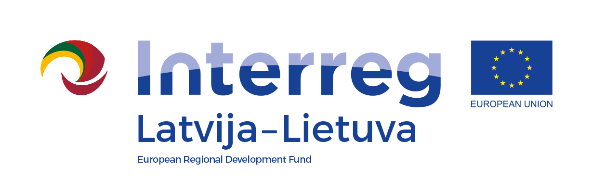 AGENDA30th October, 2020Kęstučio street 4, LT-83152 Pakruojis, LithuaniaThe conference will be held remotely (using Zoom). Please register by e-mail socrupyba@pakruojis.lt  till 28th October 2020, sending contacts of participants (name, last name, organization, position, phone number, e-mail). The link to the conference will be send to registered participants by e-mail. Contact person in Pakruojis District Municipality Administration: Daiva Rutkevičienė, Project coordinatorTel. No. +370 421 69074, +370 687 21005, e-mail daiva.rutkeviciene@pakruojis.ltProject partners: 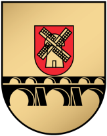 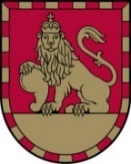 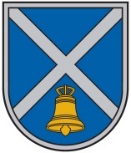 10:00 – 10:15Registration10:15 – 10:30 Presentation of project results in LPLina Mikolaitytė, Chief officer of Investment and Asset Management Division of Pakruojis District Municipality Administration10:30 – 11:00Presentation of implemented project activities in Linkuva social services centerRenata Žiedienė, Linkuva social services center11:00 – 11:15Presentation of project results in PP2Rundale Local Municipality11:15 – 11:35Presentation of implemented project activities in Rundale Local MunicipalityRundale Local Municipality11:35 – 11:50Presentation of project results in PP3Administration of Iecava County Municipality11:50 – 12:10 Presentation of implemented project activities in Rundale Local MunicipalityAdministration of Iecava County Municipality12:10 – 12:20Discussions